Para qualquer informação por favor contacte o escritório da nossa paróquia: 732- 254-1800 linha 15 em Português.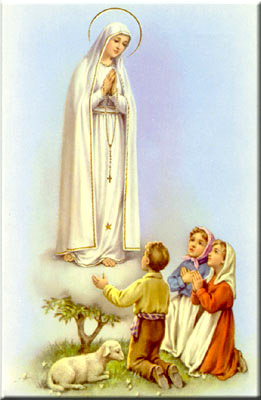 A secretaria Humbelina estará no escritório da paróquia para atender em Português, nas segundas-feiras e quartas-feiras, das 9:00 AM-3:00 PM e sextas-feiras das 9:00AM-2:00PM.---------------------------------------------------------------------GRUPOS E MINISTÉRIOS NA NOSSA COMUNIDADETodos somos convidados a participar e fazer parte destes grupos! Assim poderemos continuar a ser uma comunidade vibrante, mostrando o que há em nos’ de melhor para oferecer com a nossa diversidade e costumes diferentes. Neste boletim destacaremos o grupo de Jovens.Grupo de Jovens: O nosso grupo de Jovens “Pedras Vivas” existe desde 1996 e aceita todos os jovens que receberam o Sacramento da Confirmação. Têm reuniões 2 vezes cada mês de Setembro a Junho. Os Jovens são responsáveis pela organização da liturgia de cada 4º Domingo de cada mês onde também participam nas leituras e a fazer as coletas do ofertório da Missa. Os Jovens participam de vários eventos sociais durante o ano e prestam ajuda na comunidade como visitar o Asilo (lar) de idosos, servir a comida durante festas de angariação de fundos para a paróquia, ajudam na programação de homenagem no Dia das Mães e dos Pais, fazem uma bonita representação durante a Quaresma na Via Sacra, etc. Convidamos a todos os Jovens a partir dos 14 anos de idade a juntarem-se ao grupo. Tambem pedimos aos pais de incentivarem os Jovens a serem ativos na Igreja e de participarem deste Ministério. A primeira reunião normalmente tem lugar em Setembro. 20 ANOS SACERDOTAIS DE PE. DAMIAO Na quarta-feira dia 6 de Junho haverá a celebração da Missa em Inglês as 5:00 PM em Accão de graças pelo aniversario de 20 anos sacerdotais do Padre Damião. Logo apos a Missa também haverá a reza do terço. Em seguida, haverá confraternização social no salão da Igreja. Todos estão convidados. ---------------------------------------------------------------------NOITE DE KARAOKE- MUSICASexta-feira 15 de Junho 2018 das 7:00 PM-11:00PM no salão da Igreja. Preço de ingressos: $20.00 por adulto, $5.00 por criança de 6-12 anos. Comida, bebida e sobremesa incluído no preço. Tambem haverão rifas a’ venda. ---------------------------------------------------------------------YARD SALE- FEIRANo Sábado dia 23 de Junho de 2018 haverá uma feira no estacionamento da Igreja. Quem tiver coisas para vender poderão trazer uma mesa de casa. O custo de cada espaço para uma mesa e’ de $10.00. Para mais informações ou para reservar o seu espaço no estacionamento, por favor contacte a Ann Marie pelo número 732- 589-1576 ou o Henry: 732-609-1315 ou para o escritorio paroquial.---------------------------------------------------------------------DÍZIMO/ OFERTÓRIO Durante os meses de Verão muitos de nos’ viajamos para passar ferias muito merecidas. No entanto a nossa paróquia continuara’ precisando do nosso apoio financeiro. Por favor não deixamos de fazer a nossa contribuição para a manutenção da paróquia. Obrigado!---------------------------------------------------------------------Por favor consultem a página do boletim em Inglês para o total da coleta. INTENÇÕES DAS MISSAS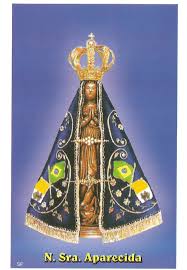 +Sábado 02 de Junho- Salvador da Eugenia e esposa e rezemos por António Gil +Domingo 03 de Junho- Manuel Lucas Novo Pais e sogros e rezemos por Armando Alves e família, e Silvino Teco e família+Quarta-feira 06 de Junho- João Grego+Sábado 09 de Junho- Evangelina de Jesus+Domingo 10 de Junho- João Laranjeiro e rezemos pelos membros da Irmandade de Fátima, Sandro Feiteira, Armando Alves e família e Silvino Teco e família.---------------------------------------------------------------------MARCAÇÃO DE BAPTISMOS*A marcação deve ser feita com três meses de antecedência; os pais e os padrinhos devem assistir a uma sessão de catequese oferecida na primeira terça-feira do mês ou ultimo sábado de cada mês; a celebração do Baptismo é no 3º Domingo do mês após a missa das 11:30 AM.Devem estar registados na paróquia, assistirem a’ Missa, e ajudarem nas despesas da nossa paróquia (usarem o sistema de envelopes de ofertório) por pelo menos 3 meses antes da marcação do Baptismo.Em casos especiais devem falar com o Pe. Damian pessoalmente.*Ao escolherem o padrinho e a madrinha por favor verifiquem se estes têm os sacramentos necessários (Baptizado, Primeira Comunhão, Confirmação). Os padrinhos se forem casados devem ter sido casados pela Igreja. Devem comprovar que estão registados e participantes em uma paróquia Católica por mais de 3 meses. Padrinhos e Madrinhas devem servir de bons exemplos, serem pessoas de Fé, e participantes na Igreja Católica.---------------------------------------------------------------------Intenção do Papa Francisco para Junho 2018Universal: As redes sociaisPara que as redes sociais favoreçam a solidariedade e o respeito pelo outro na sua diferença. 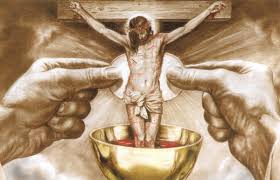 HISTORIA DA FESTA DE CORPUS CHRISTIA Festa de “Corpus Christi” é a celebração em que solenemente a Igreja comemora o Santíssimo Sacramento da Eucaristia; sendo o único dia do ano que o Santíssimo Sacramento sai em procissão às nossas ruas. Nesta festa os fiéis agradecem e louvam a Deus pelo inestimável dom da Eucaristia, na qual o próprio Senhor se faz presente como alimento e remédio de nossa alma. A Eucaristia é fonte e centro de toda a vida cristã. Nela está contido todo o tesouro espiritual da Igreja, o próprio Cristo.Certa vez, no século VIII, na freguesia de Lanciano (Itália), um dos monges de São Basílio foi tomado de grande descrença e duvidou da presença de Cristo na Eucaristia. Para seu espanto, e para benefício de toda a humanidade, na mesma hora a Hóstia consagrada transformou-se em carne e o Vinho consagrado transformou-se em sangue. Esse milagre tornou-se objeto de muitas pesquisas e estudos nos séculos seguintes, mas o estudo mais sério foi feito em nossa era, entre 1970/71 e revelou ao mundo resultados impressionantes: A Carne e o Sangue continuam frescos e incorruptos, como se tivessem sido recolhidos no presente dia, apesar dos doze séculos transcorridos. O Sangue encontra-se coagulado externamente em cinco partes; internamente o sangue continua líquido. Cada porção coagulada de sangue possui tamanhos diferentes, mas todas possuem exatamente o mesmo peso, não importando se pesadas juntas, combinadas ou separadas. São Carne e Sangue humanos, ambos do grupo sanguíneo AB, raro na população do mundo, mas característico de 95% dos judeus. Todas as células e glóbulos continuam vivos. A carne pertence ao miocárdio, que se encontra no coração (e o coração sempre foi símbolo de amor!). Em junho de 1246 a festa de Corpus Christi foi instituída, após vários apelos de Santa Juliana que tinha visões que solicitavam a instituição de uma festa em honra ao Santíssimo Sacramento. Em outubro de 1264 o papa Urbano IV estendeu a festa para toda a Igreja. Nessa festa, o maior dos sacramentos deixados à Igreja mostra a sua realidade: a Redenção.